ŽUPANIJA VARAŽDINSKA				                     	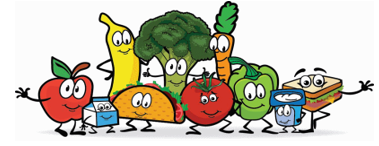 OPĆINA TRNOVEC BARTOLOVEČKIOSNOVNA ŠKOLA TRNOVECU Trnovcu, 31. prosinca 2022.g.	PRODUŽENI BORAVAKRUČAK ZA MJESEC SIJEČANJ - 2023.PS: U slučaju potrebe kuharica zadržava pravo promjene jelovnika. Ravnateljica: Radmila SačićDANDATUMOBROKPonedjeljak  9.1.2023.FINO VARIVO S MESOM, KRUH, KEKSIUtorak 10.1.2023.PEČENA PILETINA, ŠIROKI REZANCI, SALATASrijeda 11.1.2023.PANIRANA PILETINA, POMFRIT, KEČAP, JABUKAČetvrtak 12.1.2023.ŠPAGETI BOLONJEZ, SALATAPetak 13.1.2023.PILEĆI ČEVAPI, RIZI BIZIPonedjeljak 16.1.2023.GULAŠ S MESOM I KRUMPIROM, CRNI KRUH, NARANČAUtorak 17.1.2023.PEČENO MESO, PEČENI KRUMPIR, KRUH, SOKSrijeda 18.1.2023.PANIRANA PILETINA, POVRĆE NA MASLACU, KRUHČetvrtak 19.1.2023.PLJESKAVICA, POMFRT, KEČAP, KRUH, JABUKAPetak 20.1.2023.GRAH VARIVO S KOBASICAMA, KRUH, KEKSIPonedjeljak 23.1.2023.SVINJSKI PAPRIKAŠ, PALENTA, KRUH, BANANAUtorak 24.1.2023.PEČENA PILETINA, MLINCI, SALATASrijeda 25.1.2023.FILE NA ŽARU, RIZI BIZI, KRUH, SOK Četvrtak 26.1.2023.FINO VARIVO S PURETINOM, CRNI KRUH, BAKINA KIFLAPetak 27.1.2023.MLJEVENO MESO, SVRDLA, SALATAPonedjeljak 30.1.2023.PUREĆE OKRUGLICE U UMAKU, PALENTA, KRUH, KLEMENTINAUtorak 31.1.2023.PILEĆI MEDALJONI, POMFRIT, KEČAP, KRUH, SOK